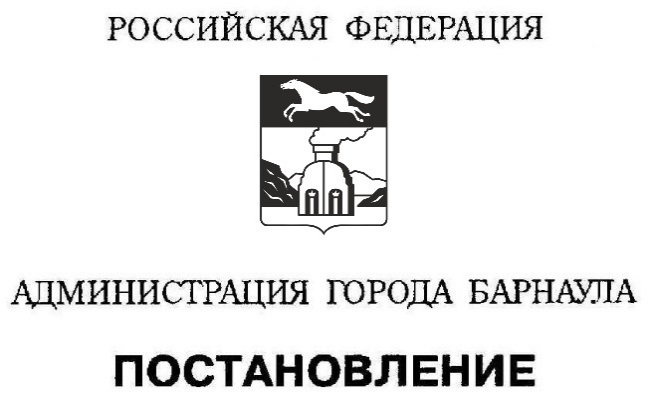 КОМИТЕТ ПО ОБРАЗОВАНИЮГОРОДА БАРНАУЛАПРИКАЗ"_____"_________ 2018    	 №_____________В соответствии с Федеральным законом от  №210-ФЗ          «Об организации предоставления государственных и муниципальных услуг», постановлением администрации города от  №188 «Об утверждении Порядка разработки и утверждения административных регламентов предоставления муниципальных услуг на территории городского округа – города Барнаула Алтайского края, проведения экспертизы их проектов»ПРИКАЗЫВАЮ:1. Утвердить Административный регламент предоставления муниципальной услуги «Предоставление информации об образовательных программах и учебных планах, рабочих программах учебных курсов, предметах, дисциплинах (модулях), годовых календарных учебных графиках» (приложение).2. Приказ комитета по образованию города Барнаула от 09.10.2017 №1884-осн «Об утверждении Административного регламента предоставления муниципальной услуги «Предоставление информации об образовательных программах и учебных планах, рабочих программах учебных курсов, предметах, дисциплинах (модулях), годовых календарных учебных графиках» признать утратившим силу.3. Группе информатизации технико-эксплуатационного отдела комитета по образованию города Барнаула (Сонин А.Н.):3.1. Разместить приказ на официальном Интернет-сайте комитета по образованию города Барнаула;3.2. Обеспечить размещение приказа на официальном Интернет-сайте города Барнаула.4. Контроль за исполнением приказа оставляю за собой.Председатель комитета 	 	                                                Н.В.ПолосинаСОГЛАСОВАНОНачальник отдела канцелярии                                                            И.В.ГерасименкоНачальник юридического отдела 				                          Т.А.ШашоваТ.А.Шашова56903507.09.2017Т.А.Шашова56903507.09.2017Об утверждении Административ-ного регламента предоставления муниципальной услуги «Предоставление информации об образовательных программах и учебных планах, рабочих программах учебных курсов, предметах, дисциплинах (модулях), годовых календарных учебных графиках»